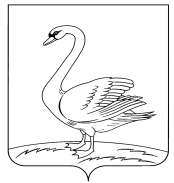 РАСПОРЯЖЕНИЕадминистрации сельского поселения Куликовский сельсовет Лебедянского муниципального района Липецкой области 17.02.2020 г.                             с. Куликовка Вторая                             №  5 «О внесении изменений в «План-график закупок товаров, работ, услуг для обеспечениямуниципальных нужд на 2020 финансовый год» Во исполнении Федерального закона от 05.04.2013 года №44-Фз «О контрактной системе в сфере закупок товаров, работ, услуг для обеспечения государственных и муниципальных нужд»: Внести изменения в План-график закупок товаров, работ, услуг для муниципальных нужд на 2020 финансовый год, утвержденный распоряжением администрации № 2 от 10.01.2020 г. Разместить на официальном сайте госзакупок РФ План-график закупок товаров, услуг для муниципальных нужд на 2020 финансовый год, утвержденный распоряжением администрации № 2 от 10.01.2020 г. Контроль за исполнением настоящего распоряжения оставляю за собой Распоряжение вступает в силу в момент его подписания.  Глава  сельского поселения Куликовский сельсовет    Лебедянского района                                                             А.В. Зайцев 